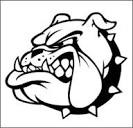 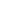 READING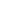 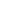 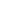 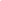 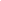 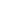 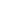 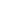 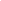 MATH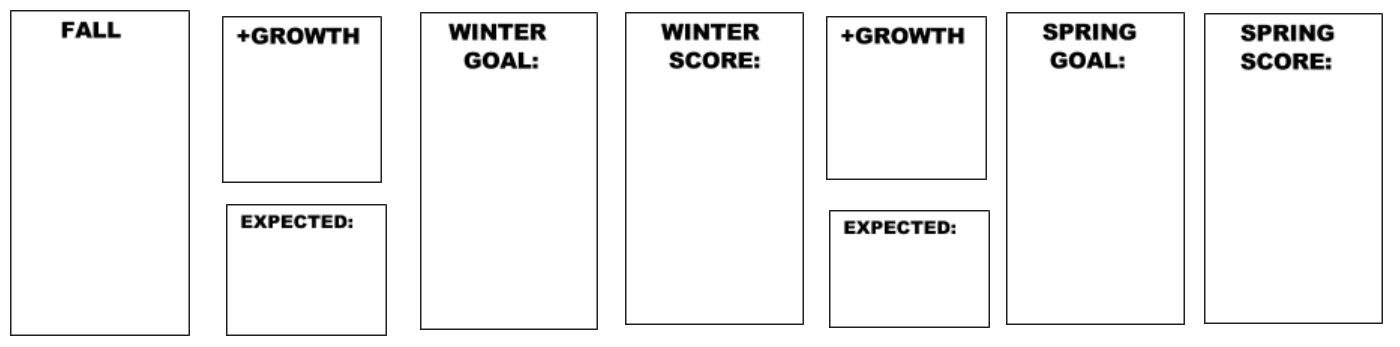 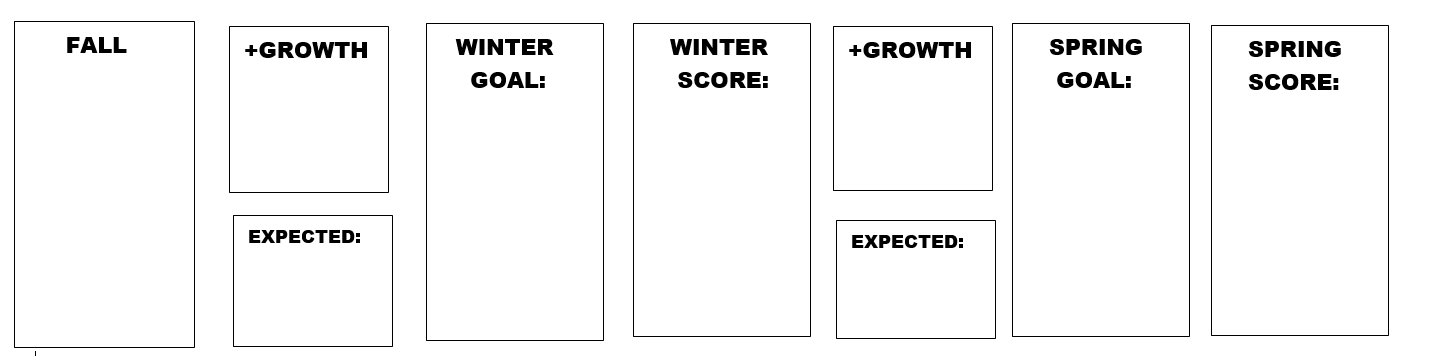 